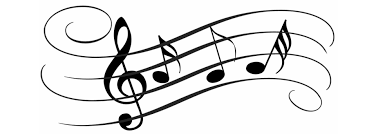 ARSIM MUZIKOR KLASA E VIIIAktivitete për periudhën prej 4.05.2020  – 8.05.2020Tema: Ansamblet vokale – kori i fëmijëve, i femrave, i meshkujve dhe kori i përzier – Shembuj muzikor për  dëgjimQëllimi mësimor: Nxёnёsi/ia të mёsojë për ansamblet vokale, karakterin dhe elementet e të shprehurit   Aktivitetet dhe detyrat e nxënësit: Mësimi është në libër faqe 47, 48, 51, 54 dhe 57Dëgjo shembujt muzikor:kori i femijëve: https://www.youtube.com/watch?v=R1yfk7fw_l8kori i femrave: https://www.youtube.com/watch?v=e018v13fNB0kori i meshkujve: https://www.youtube.com/watch?v=7jEkKrSKmRU&t=16skori i përzier: https://www.youtube.com/watch?v=Ky20ULb7nqEFormulo nga 2 pyetje për secilën prej koreve (të fëmijëve, femrave, meshkujve dhe korin e përzier) dhe përgjigju në to!Detyrën e kryer, dërgo në emailin e mëposhtëm!(Mos haro të shënosh emrin, mbiemrin dhe klasën)Suksese!	Arsimtare e lëndës: Besiana PezaEmail adresa: besiana_peza@yahoo.com